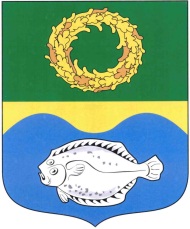 РОССИЙСКАЯ ФЕДЕРАЦИЯКАЛИНИНГРАДСКАЯ ОБЛАСТЬОКРУЖНОЙ СОВЕТ ДЕПУТАТОВМУНИЦИПАЛЬНОГО ОБРАЗОВАНИЯ«ЗЕЛЕНОГРАДСКИЙ ГОРОДСКОЙ ОКРУГ»(первого созыва)   РЕШЕНИЕот 17 октября  2018  года	                      № 259г. ЗеленоградскО внесении изменений в решение окружного Совета депутатов муниципального образования «Зеленоградский городской округ»от 1 февраля 2016 года № 17 «Об утверждении состава постоянных комиссий окружного Совета депутатов муниципального образования «Зеленоградский городской округ»В соответствии со статьями 2, 3 Положения о постоянных комиссиях окружного Совета депутатов муниципального образования «Зеленоградский городской округ», утвержденного решением окружного Совета депутатов муниципального образования «Зеленоградский городской округ» от 1 февраля 2016 года № 16, рассмотрев заявление депутата Пашкевича В.А., окружной Совет депутатов муниципального образования «Зеленоградский городской округ»РЕШИЛ:Внести в решение окружного Совета депутатов муниципального образования «Зеленоградский городской округ» от 1 февраля 2016 года № 17 «Об утверждении состава постоянных комиссий окружного Совета депутатов муниципального образования «Зеленоградский городской округ»                   (с изменениями, внесенными решением окружного Совета депутатов муниципального образования «Зеленоградский городской округ» от 15 февраля 2017 года № 134) следующие изменения: 1)  в пункте 1:- включить в состав постоянной комиссии окружного Совета депутатов по финансам, бюджету, экономическому развитию и муниципальной собственности Пашкевича В.А.;- исключить из состава постоянной комиссии окружного Совета депутатов по финансам, бюджету, экономическому развитию и муниципальной собственности Калашникова С.В.;2) в пункте 2:- включить в состав постоянной комиссии окружного Совета депутатов по развитию курортной зоны, землепользованию и застройке Пашкевича В.А.;  3) в пункте 3:- включить в состав постоянной комиссии окружного Совета депутатов по ЖКХ, строительству и благоустройству Пашкевича В.А.;4) в пункте 4:-включить в состав постоянной комиссии по местному самоуправлению, законодательству, регламенту, социальным вопросам и связям с общественностью Пашкевича В.А.Решение вступает в силу с момента принятия.Глава муниципального образования«Зеленоградский городской округ»                                                  С.В. Кулаков